CONCURSO INICIATIVA CAMPUS EMPRENDEDOR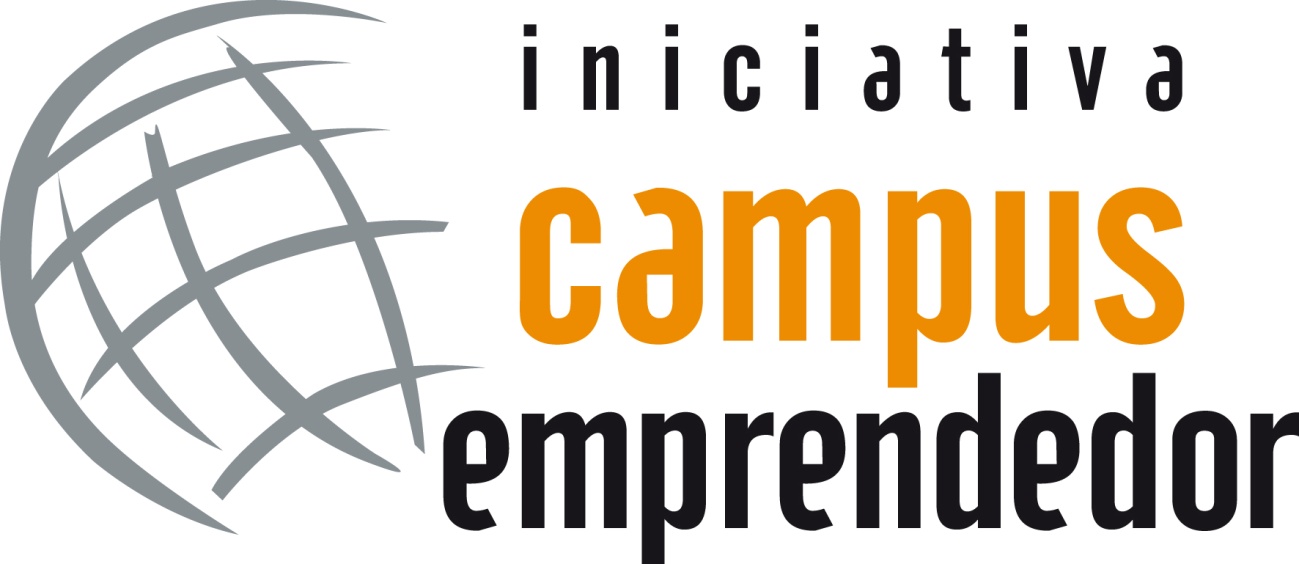 Edición 2014NOTANOTA: Cumplimentar sólo en el caso de que se desee asistir al CursoMemoria de Proyecto Curso de Creación de Empresas en el entorno Universitario - 2014Descripción de la compañía, producto o servicios. Describe brevemente la idea de negocio, ¿Qué empresa quieres crear?Sector, mercado, industria. Describe brevemente en que sector compite la empresa y quienes serian tus clientes Propuesta de modelo de negocio. Describe brevemente cómo generarás ingresos y cuáles serían los principales costes. Equipo. Describe brevemente quiénes son los responsables del proyecto  y cuál es su experiencia ¿Cuáles son las ventajas competitivas de tu proyecto? Describe brevemente cuál es el valor añadido de tu proyecto frente a los competidores. Información del equipo Información personalNombres, Apellidos de los miembros del equipo y vinculación con la Universidad:1-………………………………………………………………………………………………………………………………2-………………………………………………………………………………………………………………………………3.………………………………………………………………………………………………………………………………4…………………………………………………………………………………………………………………………………5………………………………………………………………………………………………………………………………6………………………………………………………………………………………………………………………………Universidad: INFORMACION DEL REPRESENTANTE DEL EQUIPO:      Profesor                                  Estudiante                                         Otro:………………………………….E-mail:Teléfono de contacto:Información del proyecto  ¿Qué esperas aprender en el curso?  